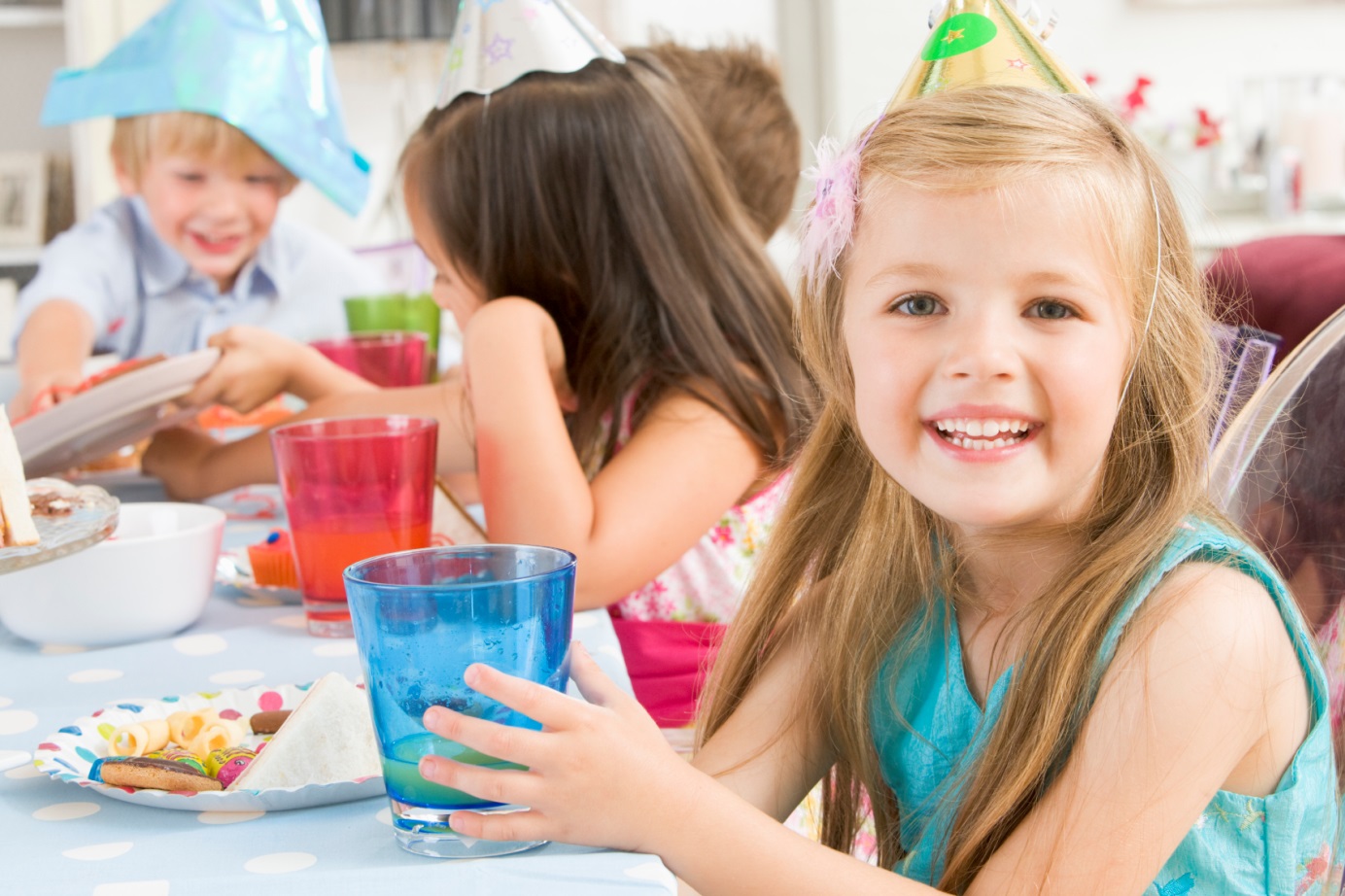 Zin in een feestje? Vier je verjaardag in De Meerpaal!
Opgaveformulier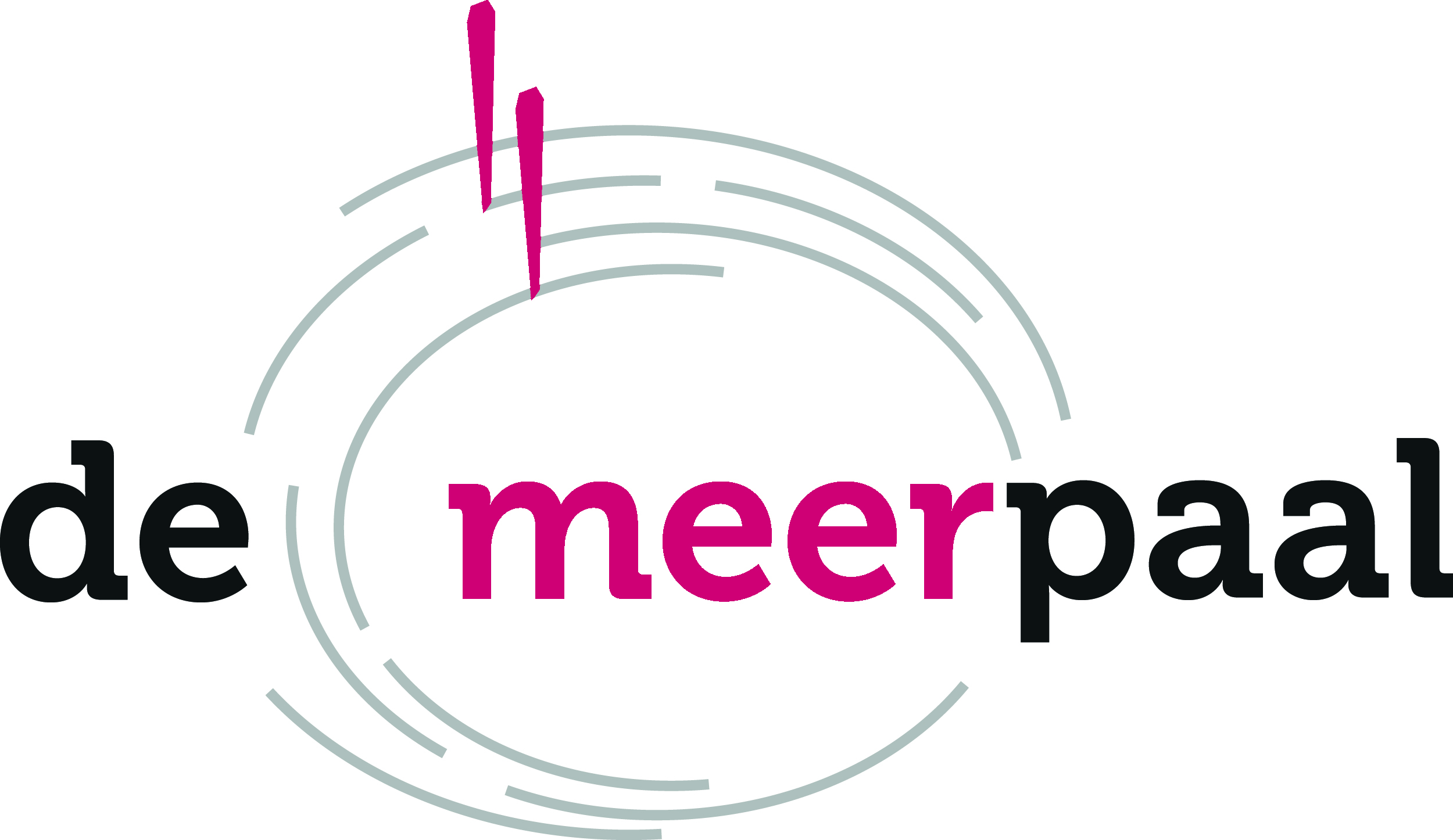 